T-Shirt bestellaktionMit Trendfarben in die Bienen-Saison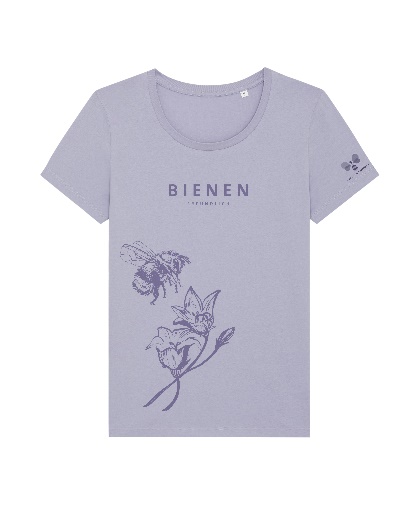 Bestellen Sie als „Bienenfreundliche Gemeinde“ T-Shirts für die Engagierten in Ihrer Gemeinde. Die T-Shirts können bei verschiedenen Gelegenheiten wie z.B. Standbetreuungen, Vorträgen, Sensenmäh-Aktionen, Baumpflanz-Aktionen, usw. getragen werden. Sie sind ein sichtbares Zeichen für die Engagierten und können weitere Bürger:innen zur Mitarbeit im Projekt motivieren.Welche Shirts gibt es zur Auswahl?Es gibt ein Damen-Shirt in der Farbe „Lavender“ in den Größen S, M, L und XL sowie ein Herren-/ Unisex-Shirt in der Farbe „Steem Green“. Hier gibt es die Größen S, M, L, XL und XXL.Die T-Shirts sind aus Bio-Baumwolle und fair gehandelt. Der Druck erfolgt mittels hochwertiger Siebdrucktechnik. KostenDie Kosten pro T-Shirt liegen bei € 20,- inkl. USt.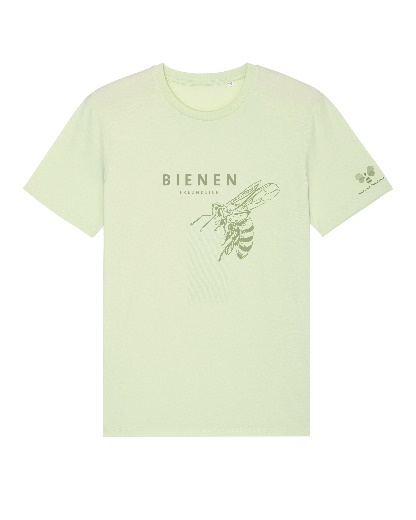 Wie funktioniert es?Schicken Sie beiliegendes Bestellblatt an die Engagierten in Ihrer Gemeinde.Schreiben Sie eine Bestellfrist vor, welche Ihnen die gute Abwicklung und das Übermitteln der Bestellungen an das Klimabündnis OÖ ermöglicht.Ihre Sammel-Bestellung als „Bienenfreundliche Gemeinde“ (Mindestmenge 5 T-Shirts) muss bis spätestens Do. 31.03.2022 beim Klimabündnis OÖ bekannt gegeben werden: 
bienenfreundlich@klimabuendnis.atDas Klimabündnis OÖ kümmert sich um den Versand Ihrer Bestellung. Die Versandkosten sind von Ihrer Gemeinde zu tragen.Geben Sie die T-Shirts in Ihrer Gemeinde aus und sammeln Sie den Unkostenbeitrag (€ 20,- inkl. USt. pro T-Shirt) ein.Mit den T-Shirts erhalten Sie eine Rechnung, welche bitte innerhalb der angegebenen Frist beim Klimabündnis OÖ beglichen werden muss.T-Shirt bestellaktionMit Trendfarben in die Bienen-SaisonDas Klimabündnis OÖ / Bodenbündnis OÖ bietet für die Bienenfreundlichen Gemeinden eine Bestell-Aktion für „Bienenfreundlich T-Shirts“ an. Die T-Shirts in Bio-Baumwoll-Qualität sind fair gehandelt und mit 
originellen Bienen-Motiven bedruckt.Wir als Bienenfreundliche Gemeinde GEMEINDENAME wollen uns bei dieser Aktion beteiligen und die T-Shirts für unsere zukünftigen Aktivitäten nutzen. Dazu bitten wir Sie bei Bestellwunsch, das Bestellformular bis TAG.MONAT 2022 ausgefüllt zu retournieren. Abgabestelle: ADRESSE oder per E-Mail an E-MAIL-ADRESSEDie T-Shirts kosten € 20,- inkl. USt. Dieser Betrag ist bei der Ausgabe der T-Shirts zu entrichten und wird von uns an das Klimabündnis OÖ / Bodenbündnis OÖ gesammelt für alle Bestellungen überwiesen.Für Rückfragen erreichen Sie uns unter E-MAIL-ADRESSE, TELEFONNUMMER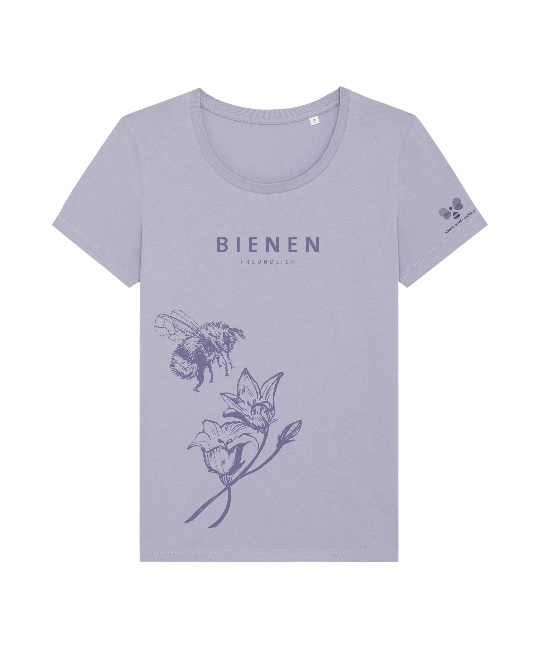 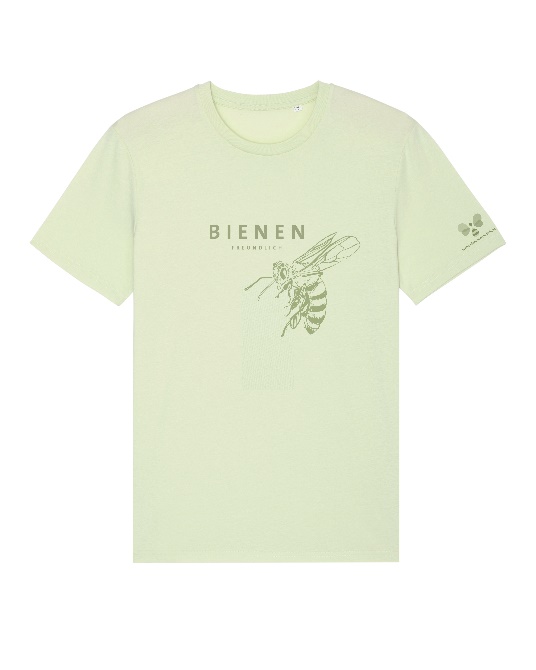 Bio-Baumwoll Damen-ShirtFarbe „Lavender“____ Stk. Größe S____ Stk. Größe M____ Stk. Größe L____ Stk. Größe XLBio-Baumwoll Herren- / Unisex-ShirtFarbe „Steem Green“____ Stk. Größe S____ Stk. Größe M____ Stk. Größe L____ Stk. Größe XL____ Stk. Größe XXLName: 	Straße, Hausnr., PLZ: 	E-Mail: 	Tel.-Nr.:	Ich erkläre, dass ich die angegebenen T-Shirts zum Stückpreis von 
€ 20,- inkl. USt. erwerben will. Der Gesamtbetrag wird von mir bei 
Abholung der T-Shirts bezahlt.Klimabündnis OÖ / Bodenbündnis OÖ schließt einen Umtausch aus. Es wird gebeten, das zu berücksichtigen. Ich erkläre mich mit dem Ausschluss eines Umtauschs einverstanden.Datum, Unterschrift:	